АРТИКУЛЯЦИОННАЯ ГИМНАСТИКА – перед зеркалом!!!1. "Лопатка" - широкий расслабленный язык высунуть, положить на нижнюю губу, подержать 10-15 секунд.
2. "Часики" - движения языком вправо-влево.
3. "Маляр" - движения языком вперед-назад по нёбу.
4. "Качели" - движения языком вверх-вниз: 
а) к верхней - нижней губе
б) к верхним - нижним зубам
5. "Вкусное варенье" - круговые движения языком по губам.
6. "Чашечка" - широкий язык поднят вверх:
а) к верхней губе
б) к верхним зубам
в) к верхним альвеолам
7. "Лошадка" - щелканье языком.
8. "Грибок" - язык широкий, плоский, присасывается к твердому небу, боковые края прижаты к верхним коренным зубам, кончик языка - к верхним альвеолам.ДЫХАТЕЛЬНАЯ ГИМНАСТИКА1. Вдох и выдох через нос.
Вдох – глубокий, выдох – длительный, плавный.Вдох через одну ноздрю – выдох через другую.Вдох толчками – выдох обычный.Вдох обычный – выдох толчками.Вдох и выдох толчками.Вдох обычный – выдох с усилением в конце.2. Вдох через нос, выдох через рот.
Вдох – глубокий, выдох – длительный, плавный.Вдох через одну ноздрю – выдох обычный.Вдох толчками – выдох обычный.Вдох обычный – выдох толчками.Вдох и выдох толчками.Вдох обычный – выдох с усилением в конце.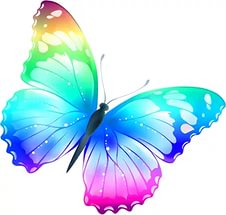 ПАЛЬЧИКОВАЯ ГИМНАСТИКА1. «Пальчики здороваются»
Прикоснуться каждым пальцем к большому пальцу, начиная с указательного. Затем в обратном направлении: от мизинца к большому и т. д. Сначала правая рука, потом левая, и одновременно.2. «Крестики-нолики»
«Нолик»- большой и указательный палец образуют круг, «Крестик» - скрещивание указательного и среднего пальца. Повторять по 10 раз. Каждой рукой по очереди.3. «Волшебный счет»
Положить ладонь на ровную поверхность и каждым пальчиком постучать по поверхности под счет до 5. Можно считать слова с закрепляемым звуком.4. «Коза» - «Заяц»
«Коза» - сжать кулачок, выставить вверх указательный палец и мизинец. «Заяц» -сжать кулачок, выставить вверх указательный и средний пальцы. Упражнение выполнять под счет «коза-заяц» по 10 раз каждой рукой по очереди.Отрицательно могут сказаться на речевом развитии ребенка:-речевое общение взрослого, оторванное от реальной жизни ребенка, от его деятельности;-побуждение ребенка к заучиванию длинных, сложных стихотворений;-обучение, которое основывается на словах, а не на практике;Обращенная к ребенку речь взрослого, которая изобилует сложными, непонятными для ребенка словами, а также длинными, пространными объяснениями.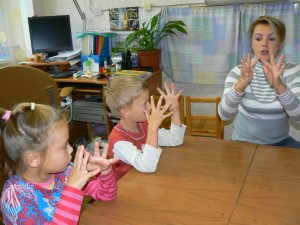 Положительно влияют на развитие речи ребенка: -правильная, хорошо интонированная речь взрослого, привязанная к определенной ситуации общения и предметно-практической деятельности, доступной ребенку; - специально организованная взрослым диалогическая последовательность обмена репликами, когда вопрос, заданный ребенку, содержит подсказку правильного ответа, модель его построения, необходимые для этого лексические единицы в правильной грамматической форме; - корректная, уважающая личность ребенка форма предъявления ему замечаний и рекомендаций по исправлению речевых ошибок; - речевое общение, ориентированное на практическое взаимодействие взрослого с ребенком во время прогулок и игр.Муниципальное бюджетное общеобразовательное учреждение города Ульяновска«Средняя школа №61»Памятка на тему:«Волш ебные гимнастики» 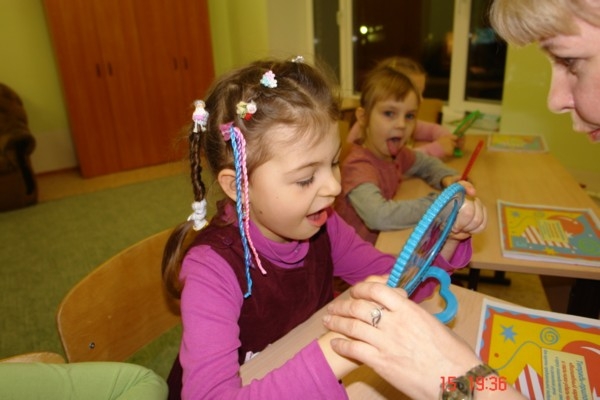 Учитель-логопед:Лукинова Е.А.Муниципальное бюджетное общеобразовательное учреждение города Ульяновска«Средняя школа №61»Памятка на тему:«Волш ебные гимнастики» Учитель-логопед:Лукинова Е.А.